ВЫПИСКА ИЗ ПРОТОКОЛА № 1 заседания установочного педагогического совета  МБДОУ детский сад «Снежинка» от 06 сентября 2018 года 	Председатель             	 	 	 	 	 	 А.В.Сорокопуд 	Секретарь 	 	 	 	 	 	             М.А. Юшкевич Присутствовали: 17 педагогов Отсутствовали: 3 человек ПОВЕСТКА: Ознакомление принятие и утверждение руководителей методического объединения. Ознакомление с рабочими программами по реализации ООП, технологиями, рабочими программами и содержанием кружковой деятельности педагогов ДОУ. СЛУШАЛИ: По пятому вопросу слушали Сорокопуд А.В., заместителя заведующего ДОУ о принятии руководителем методического объединения младших групп ДОУ. Предложила, в связи с уходом декретный отпуск Лялиной Н.Н., назначить руководителем МО младших групп Зорькину Н.Н. Решение: Принять и утвердить руководителя МО младших групп. По шестому вопросу слушали Н.Н. Зорькину, И.В. Уляшеву. Они познакомили присутствующих с рабочей программой по реализации основной общеобразовательной программы МБДОУ детский сад «Снежинка» на 2018-2019 учебный год в разновозрастной старшей группы «Матрёшка», а также Наталья Николаевна Зорькина  познакомила с рабочей программой кружка «Мозаика», целью которой является развитие творческих способностей детей (5-7 лет). Решение: Принять рабочую программу по реализации основной общеобразовательной программы МБДОУ детский сад «Снежинка» на 2018-2019 учебный год в разновозрастной группе «Радуга», принять и включить в план дополнительного образования рабочую программу кружка «Королевство шахмат» в подготовительной к школе группе. Решение: Утвердить Оформить необходимую документацию на начало учебного года. 	Председатель             	 	_______________________ А.В.Сорокопуд 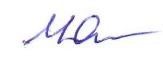 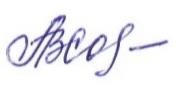 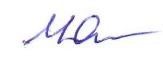 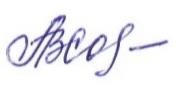 	Секретарь 	 	 	_______________________ М.А. Юшкевич ВЫПИСКА ИЗ ПРОТОКОЛА № 2                                     заседания педагогического советаМБДОУ детский сад «Снежинка» от 29 декабря 2018 года	Председатель             	 	 	 	 	 	 А.В. Сорокопуд 	Секретарь 	 	 	 	 	 	             М.А. Юшкевич Присутствовали: 18 педагогов Отсутствовали: 3 человек Тема: «Роль современных педагогических технологий в формировании условий повышения качества образовательного процесса в ДОУ» ПОВЕСТКА: 3. Аукцион педагогических технологий. СЛУШАЛИ: 5. По пятому вопросу слушали воспитателя Зорькина Н.Н. с выступлением по теме педсовета, в форме педагогического аукциона. Познакомила присутствующих со здоровье сберегающими технологиями. Решение: Развивать информационную, методическую, материально-техническую базу детского сада для успешного применения на практике современных педагогических технологий. 	Председатель             	 	_______________________ А.В.Сорокопуд 	Секретарь 	 	 	_______________________ М.А. Юшкевич ВЫПИСКА ИЗ ПРОТОКОЛА № 4 заседания итогового педагогического совета  МАДОУ детский сад «Снежинка» от 31 мая 2019 года 	Председатель             	 	 	 	 	 	 Н.Н. Собянина 	Секретарь 	 	 	 	 	 	 	М.А. Юшкевич Присутствовали: 17 педагогов Отсутствовали: 5 человека Приглашенные: Член наблюдательного совета – Кофанова Т.К. ПОВЕСТКА: 6. Отчет воспитателей групп о проделанной работе за год.       7.Отчёт руководителя МО.СЛУШАЛИ: По шестому вопросу слушали Зорькина Н.Н. и Уляшева И.В., педагоги выступили с отчетом о проделанной работе за 2018 – 2019 учебный год в старшей разновозрастной группе «Матрёшка». Они рассказали о результатах освоения образовательной программы детьми, о достигнутых результатах взаимодействия с родителями, о пополнении предметно- развивающей среды группы, об использовании ИКТ и участии в методической работе ДОУ.  Доклад прилагается.  Решение: принять и считать удовлетворительной работу воспитателей Зорькиной Н.Н. и Уляшевой И.В., за 2018-2019 учебный год в разновозрастной старшей группе  «Матрёшка».По седьмому вопросу слушали руководителя МО Зорькину Н.Н., педагог выступил с отчётом о проделанной работе за 2018-2019 учебный год в младших группа.  Решение: принять и считать удовлетворительной работу руководителя МО младших групп.	Председатель             	 	_______________________ Н.Н. Собянина 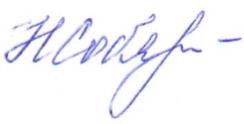 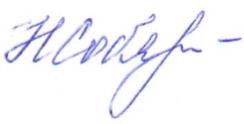 	Секретарь 	 	 	 	_______________________ М.А. Юшкевич ВЫПИСКА ИЗ ПРОТОКОЛА № 1 заседания установочного педагогического совета  МАДОУ детский сад «Снежинка» от 06 сентября 2019 года 	Председатель             	 	 	 	 	 	 Н.Н. Собянина	Секретарь 	 	 	 	 	 	             М.А. Юшкевич Присутствовали: 15 педагогов Отсутствовали: 6 человек ПОВЕСТКА: Ознакомлении, принятие и утверждение работы МО и руководителей МО. Ознакомление с рабочими программами по реализации ООП, технологиями, рабочими программами и содержанием кружковой деятельности педагогов ДОУ СЛУШАЛИ: По пятому вопросу слушали Сорокопуд А.В., заместителя заведующего ДОУ о принятии руководителей МО ДОУ. Предложила оставить в составе Зорькина Н.Н., руководитель МО младших групп и руководителем МО старших групп Борисенко Т.Н.Решение: Принять и утвердить работу и руководителей МО. По шестому вопросу слушали Зорькину Н.Н, и Уляшеву И.В. Они познакомили присутствующих с рабочей программой по реализации основной общеобразовательной программы МАДОУ детский сад «Снежинка» на 2019-2020 учебный год в разновозрастной старшей группе «Радуга». Решение: Принять рабочую программу по реализации основной общеобразовательной программы МАДОУ детский сад «Снежинка» на 2019-2020 учебный год в разновозрастной старшей группе «Радуга».Решение: Оформить необходимую документацию на начало учебного года. 	Председатель             	 	_______________________ Н.Н. Собянина 	Секретарь 	 	 	_______________________ М.А. Юшкевич ВЫПИСКА ИЗ ПРОТОКОЛА № 4 заседания итогового педагогического совета  МАДОУ детский сад «Снежинка» от 29 мая 2020 года 	Председатель             	 	 	 	 	 	 Н.Н.Собянина 	Секретарь 	 	 	 	 	 	             М.А. ЮшкевичПрисутствовали: 22 педагога Отсутствовали: 0 человек  ПОВЕСТКА: 6. Отчет воспитателей групп о проделанной работе за год. СЛУШАЛИ: По шестому вопросу слушали Зорькину Н.Н. и Уляшеву И.В., педагоги выступили с отчетом о проделанной работе за 2019 – 2020 учебный год в разновозрастной старшей группе «Радуга». Они рассказали о результатах освоения образовательной программы детьми, о достигнутых результатах взаимодействия с родителями, о пополнении предметно- развивающей среды группы, об использовании ИКТ и участии в методической работе ДОУ.  Доклад прилагается.  Решение: принять и считать удовлетворительной работу воспитателей Уляшева И.В. и Зорькина Н.Н., за 2019-2020 учебный год в разновозрастной старшей группе «Радуга» 	Председатель             	 	_______________________ Н.Н. Собянина 	Секретарь 	 	 	_______________________ М.А. Юшкевич ВЫПИСКА ИЗ ПРОТОКОЛА № 1 заседания установочного педагогического совета  МАДОУ детский сад «Снежинка» от 03 сентября 2020 года 	Председатель             	 	 	 	 	 	 Н.Н. Собянина 	Секретарь 	 	 	 	 	 	             М.А. ЮшкевичПрисутствовали: 15 педагогов Отсутствовали: 5 человек ПОВЕСТКА: 6. Ознакомление с рабочими программами по реализации ООП, технологиями.СЛУШАЛИ: 6. По шестому вопросу слушали Зорькину Н.Н. и Уляшеву И.В. Они познакомили присутствующих с рабочей программой по реализации основной общеобразовательной программы МАДОУ детский сад «Снежинка» на 2020-2021 учебный год в разновозрастной старше –подготовительной группе «Радуга».  Решение: Принять рабочую программу по реализации основной общеобразовательной программы МАДОУ детский сад «Снежинка» на 2020-2021 учебный год в разновозрастной старше-подготовительной группе «Радуга». 	Председатель             	 	_______________________ Н.Н. Собянина 	Секретарь 	 	 	_______________________ М.А. Юшкевич  ВЫПИСКА ИЗ ПРОТОКОЛА № 4 заседания итогового педагогического совета  МАДОУ детский сад «Снежинка» от 29 мая 2021 года 	Председатель             	 	 	 	 	 	 Н.Н.Собянина 	Секретарь 	 	 	 	 	 	             М.А. ЮшкевичПрисутствовали: 22 педагога Отсутствовали: 0 человек  ПОВЕСТКА: 6. Отчет воспитателей групп о проделанной работе за год. СЛУШАЛИ: По шестому вопросу слушали Зорькину Н.Н. и Уляшеву И.В., педагоги выступили с отчетом о проделанной работе за 2020 – 2021 учебный год в разновозрастной старшей – подготовительной группе «Радуга». Они рассказали о результатах освоения образовательной программы детьми, о достигнутых результатах взаимодействия с родителями, о пополнении предметно- развивающей среды группы, об использовании ИКТ и участии в методической работе ДОУ.  Доклад прилагается.  Решение: принять и считать удовлетворительной работу воспитателей Уляшева И.В. и Зорькина Н.Н., за 2020-2021 учебный год в разновозрастной старшей- подготовительной группе «Радуга».	Председатель             	 	_______________________ Н.Н. Собянина 	Секретарь 	 	 	_______________________ М.А. Юшкевич 